Ул.”Независимост” № 20, централа: 058/600 889; факс: 058/600 806;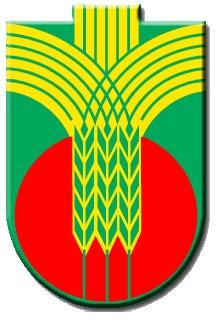 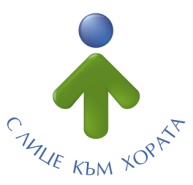 e-mail: obshtina@dobrichka.bg; web site: www.dobrichka.bgOбразец № 2Д Е К Л А Р А Ц И Я*за липса на обстоятелства по чл. 54, ал. 1, т. 1 – 5 и т. 7 от Закона за обществените поръчки (ЗОП)Подписаният (ите):1.* ______________________________________________________________,					(име, презиме и фамилия)с постоянен адрес _____________________________, л.к. № ________________, издадена на _____________ от ___________________, ЕГН _________________, - ___________________________________________________________________,          	(ФЛ, прокурист, управител, член на СД, член на УС и т.н)2.* ______________________________________________________________,					(име, презиме и фамилия)с постоянен адрес _____________________________, л.к. № ________________, издадена на _____________ от ___________________, ЕГН _________________, - ___________________________________________________________________,          	(ФЛ, прокурист, управител, член на СД, член на УС и т.н)в ___________________________________, със седалище и адрес на управление(наименование на ЮЛ, ФЛ, ЕТ, обединение)______________________________, рег. по ф.д. №_________ на ______________ съд, парт. № ___ т. ___ р. ___ стр. ___, ЕИК/ЕИК по БУЛСТАТ _____________, участник/ член на обединение на физически и/или юридически лица в обществена поръчка чрез събиране на оферти с обява, съгласно чл. 20, ал. 3, т. 2 от ЗОП, с предмет: „Доставка на прикачен инвентар за изрязване на клони на дървета и храсти за нуждите на община Добричка”ДЕКЛАРИРАМ, че:	1. Не съм осъден с влязла в сила присъда за престъпление по чл. 108а, чл. 159а - 159г, чл. 172, чл. 192а, чл. 194-217, чл. 219-252, чл. 253-260, чл. 301-307, чл. 321, 321а и чл. 352-353е от Наказателния кодекс (в случай на реабилитация – посочва се изрично).	2. Не съм осъден с влязла в сила присъда за престъпление, аналогично на тези по т. 1, в друга държава членка или трета страна (в случай на реабилитация – посочва се изрично).	3. Представляваният от мен (нас) участник/член на обединението, няма задължения за данъци и задължителни осигурителни вноски по смисъла на чл. 162, ал. 2, т. 1 от Данъчно-осигурителния процесуален кодекс и лихвите по тях, към държавата или към общината по седалището на възложителя и по седалището на участника (в случай на допуснато разсрочване, отсрочване или обезпечаване на задълженията или задължението е по акт, който не е влязъл в сила – съответното обстоятелство се посочва изрично). 3а. Представляваният от мен (нас) участник/член на обединението, няма аналогични задължения на посочените в т. 3, установени с акт на компетентен орган, съгласно законодателството на държавата, в която е установен (обстоятелството се декларира само в случай, че участникът е чуждестранно лице).4. За участника/члена на обединението, който представлявам не е налице неравнопоставеност в случаите по чл. 44, ал. 5 от ЗОП.	5. За участника, който представлявам не е установено, че: а) е представил документ с невярно съдържание, свързан с удостоверяване липсата на основания за отстраняване или изпълнението на критериите за подбор; б) не е предоставил изискваща се информация, свързана с удостоверяване липсата на основания за отстраняване или изпълнението на критериите за подбор.	6. За участника/члена на обединението, който представлявам не е налице конфликт на интереси, който не може да бъде отстранен. 	Известна ми е отговорността, която нося по чл. 313 от НК.При промени в декларираните обстоятелства в процеса на възлагане на поръчката, съм длъжен да уведомя възложителя за това в 3-дневен срок от настъпването им.______________2018 г.			ДЕКЛАРАТОР:								1. ……………………………								2. ……………………………* Обстоятелствата в настоящата декларация се отнасят за участника, както и за всеки член на обединение на физически и/или юридически лица, в случай, че участник е такова. * Декларацията за липсата на обстоятелствата по т. 1, 2 и 6 от настоящата декларация, съгласно чл. 54, ал. 1, т. 1, 2 и 7 от ЗОП се подписва от лицата, които представляват участника или кандидата, членовете на управителни и надзорни органи и за други лица, които имат правомощия да упражняват контрол при вземането на решения от тези органи. * Когато участникът/член на обединението  се представлява от повече от едно лице, декларацията за обстоятелствата по т. 3 – т. 5, съгласно чл. 54, ал. 1, т. 3 – 5 от ЗОП се подписва от лицето, което може самостоятелно да го представлява. 